МУНИЦИПАЛЬНОЕ БЮДЖЕТНОЕ ОБЩЕОБРАЗОВАТЕЛЬНОЕ УЧРЕЖДЕНИЕШКОЛА № 71ГОРОДСКОГО ОКРУГА ГОРОД УФА РЕСПУБЛИКИ БАШКОРТОСТАНРАБОЧАЯ ПРОГРАММА ПО ПРЕДМЕТУ«Информатика и ИКТ»для 11 классана 2017 – 2018 учебный годУчебник Информатика и ИКТ. Базовый уровень. 11 класс. Под ред. Н.Д. Угринович Учитель Исянгулов Эмиль НажиповичУфа – 2017 г.1.Пояснительная запискаРабочая программа по информатике и ИКТ составлена на основе федерального компонента государственного образовательного стандарта  и авторской программы  Угриновича Н.Д.   с учетом примерной программы среднего (полного) общего образования по курсу «Информатика и ИКТ» на базовом уровне. Рабочая программа рассчитана на 34 часа в год (1 ч. в неделю).Цели изучения информатики и ИКТ в 11 классеИзучение информатики и ИКТ в 11 классе направлено на достижение следующих целей:освоение системы базовых знаний, отражающих вклад информатики в формирование современной научной картины мира, роль информационных процессов в обществе, биологических и технических системах;овладение умениями применять, анализировать, преобразовывать информационные модели реальных объектов и процессов, используя при этом информационные и коммуникационные технологии (ИКТ), в том числе при изучении других школьных дисциплин;развитие познавательных интересов, интеллектуальных и творческих способностей путем освоения и использования методов информатики и средств ИКТ при изучении различных учебных предметов;воспитание ответственного отношения к соблюдению этических и правовых норм информационной деятельности;приобретение опыта использования информационных технологий в индивидуальной и коллективной учебной и познавательной, в том числе проектной деятельности.Учебник: Угринович Н.Д. Информатика и ИКТ. Базовый уровень: учебник для 11 класса. — М.: БИНОМ. Лаборатория знаний. Комплект цифровых образовательных ресурсов.2. СОДЕРЖАНИЕ ТЕМ УЧЕБНОГО ПРЕДМЕТАКомпьютер как средство автоматизации информационных процессов (8 ч) История развития вычислительной техники. Архитектура персонального компьютера. Операционные системы. Защита от несанкционированного доступа к информации. Физическая защита данных на дисках. Защита от вредоносных программ. Компьютерный практикумПрактическая работа 1. Виртуальные компьютерные музеи   Практическая работа 2. Сведения об архитектуре компьютера   Практическая работа 3. Сведения о логических разделах дисков   Практическая работа 4. Значки и ярлыки на Рабочем столе   Практическое задание 5. Биометрическая защита: идентификация по характеристикам речи   Практическое задание 6. Защита от компьютерных вирусов   Практическое задание 7. Защита от сетевых червей   Практическое задание 8. Защита от троянских программ   Практическое задание 9. Защита от хакерских атак  Моделирование и формализация (8 ч)Моделирование как метод познания. Системный подход в моделировании. Формы представления моделей. Формализация. Основные этапы разработки и исследования моделей на компьютере. Исследование интерактивных компьютерных моделей Компьютерный практикум Практическая работа 1. Создание простых моделей   Практическая работа 2. Создание физических моделей  Практическая работа 3. Создание математических моделей  Практическая работа 4. Создание химических моделей  Практическое задание 5. Создание биологических моделей  Базы данных. Системы управления базами данных (СУБД) (11ч)Табличные базы данных. Система управления базами данных. Иерархические базы данных . Сетевые базы данныхКомпьютерный практикумПрактическая работа 1. Создание табличной базы данных   Практическая работа 2. Создание Формы в табличной базе данныхПрактическая работа 3. Поиск записей в табличной базе данных с помощью Фильтров и Запросов   Практическая работа 4. Сортировка записей в табличной базе данных   Практическая работа 5. Создание Отчета в табличной базе данныхПрактическая работа 6. Создание генеалогического древа семьиИнформационное общество (2 ч)Право в Интернете. Этика в Интернете. Перспективы развития информационных и коммуникационных технологийПовторение (6ч)Тема 1. Информация. Кодирование информации. Тема 2. Устройство компьютера и программное обеспечение. Тема 3. Алгоритмизация и программирование. Тема 4. Основы логики и логические основы компьютера. Тема 5. Моделирование и формализация. 3.Учебно-тематический план4.Требования к уровню подготовки  обучающихся по данной программеУчащиеся должны:знать/понимать- объяснять различные подходы к определению понятия «информация»;- различать методы измерения количества информации: вероятностный и алфавитный, знать единицы измерения информации;- знать назначение наиболее распространенных средств автоматизации информационной деятельности (текстовых редакторов, текстовых процессоров, графических редакторов, электронных таблиц, баз данных, компьютерных сетей);- назначение и виды информационных моделей, описывающих реальные объекты или процессы;- использование алгоритма как модели автоматизации деятельности;- назначение и функции операционных системуметь- оценивать достоверность информации, сопоставляя различные источники;- распознавать информационные процессы в различных системах;- использовать готовые информационные модели, оценивать их соответствие реальному объекту и целям моделирования;- осуществлять выбор способа представления информации в соответствии с поставленной задачей;- иллюстрировать учебные работы с использованием средств информационных технологий;- создавать информационные объекты сложной структуры, в том числе гипертекстовые;- просматривать, создавать, редактировать, сохранять записи в базах данных;- осуществлять поиск информации в базах данных, компьютерных сетях и пр.- представлять числовую информацию различными способами (таблица, массив, график, диаграмма и пр.);- соблюдать правила техники безопасности и гигиенические рекомендации при использовании средств ИКТ;использовать приобретенные знания и умения в практической деятельности и повседневной жизни для:- эффективной организации индивидуального информационного пространства;- автоматизации коммуникационной деятельности;- эффективного применения информационных образовательных ресурсов в учебной деятельности.5.Перечень учебно-методического обеспеченияН.Д. Угринович. Информатика и ИКТ: учебник для 11 класса / Н.Д. Угринович.  – М.: БИНОМ. Лаборатория знаний.. Н.Д. Угринович. Преподавание курса «Информатика и ИКТ» в основной и старшей школе. 8-11 классы: методическое пособие /  Н.Д. Угринович– М.: БИНОМ. Лаборатория знаний..6. Календарно-тематическое планированиеИтоговый тест по информатике за курс 11 классаСреди негативных последствий развития современных информационных и коммуникационных технологий указывают:реализацию гуманистических принципов управления обществом и государством;формирование единого информационного пространства; вторжение информационных технологий в частную жизнь людей, доступность личной информации для общества и государства;организацию свободного доступа каждого человека к информационным ресурсам человеческой цивилизации.Термин “информатизация общества” обозначает:целенаправленное и эффективное использования информации во всех областях человеческой деятельности, достигаемое за счет массового применения современных информационных и коммуникационных технологий;увеличение количества избыточной информации, циркулирующей в обществе;массовое использование компьютеров в жизни общества;введение изучения информатики во все учебные заведения страны.Причиной перевода информационных ресурсов человечества на электронные носители является:необоснованная политика правительств наиболее развитых стран;объективная потребность в увеличении скорости обработки информации, рост стоимости бумаги вследствие экологического кризиса;погоня за сверхприбылями организаций, осуществляющих свою деятельность в сфере информационных технологий;политика производителей компьютеров с целью подавления конкурентов.Термин “развитие информационных процессов” означает:уменьшение конфликта между ограниченными возможностями человека по восприятию и переработке информации и объемом информации, циркулирующей в социуме;увеличение влияния средств массовой информации на деятельность человека;увеличение информационных ресурсов страны;увеличение доли информационной деятельности в общем объеме различных видов деятельности человека.5. Современную организацию ЭВМ предложил:Джон фон Нейман;Джордж Буль;Н.И.Вавилов;Норберт Винер.Под термином «поколения ЭВМ» понимают: все счетные машины;все типы и модели ЭВМ, построенные на одних и тех же научных и технических принципах;совокупность машин, предназначенных для обработки, хранения и передачи информации;модели ЭВМ, созданные одним и тем же человеком.7. Назначение процессора в персональном компьютере:обрабатывать одну программу в данный момент времени;управлять ходом вычислительного процесса и выполнять арифметические и логические действия;осуществлять подключение периферийных устройств к магистрали;руководить работой вычислительной машины с помощью электрических импульсов. 8. Адаптер – это:программа, необходимая для подключения к компьютеру устройств ввода-вывода;специальный блок, через который осуществляется подключение периферийного устройства к магистрали;программа, переводящая языки программирования в машинные коды;кабель, состоящий из множества проводов9. Постоянное запоминающее устройство (ПЗУ) – это память, в которой:хранится исполняемая в данный момент времени программа и данные, с которыми она непосредственно работает;хранится информация, присутствие, которой постоянно необходимо в компьютере.хранится информация, независимо от того работает компьютер или нет;хранятся программы, предназначенные для обеспечения диалога пользователя с ЭВМ.10. МОДЕМ – это устройство: для хранения информации;для обработки информации в данный момент времени;для передачи информации по телефонным каналам связи;для вывода информации на печать.11. Периферийные устройства выполняют функцию…..хранение информации;обработку информации;ввод и выдачу информации;управление работой ЭВМ по заданной программе.12. Во время исполнения прикладная программа хранится…в видеопамятив процессорев оперативной памяти на жестком диске13. Операционные системы представляют собой программные продукты, входящие в состав…прикладного программного обеспечениясистемного программного обеспечениясистемы управления базами данныхсистем программирования14. Имя раскрытого объекта в ОС Windows отображает…Строка меню.Панель инструментов.Строка заголовка.Адресная строка.15. Задан полный путь к файлу C:\DOC\PROBA.BMP. Укажите расширение файла, определяющее  его тип. PROBA.BMP   BMP                       DOC\PROBA.BMPC:\DOC\PROBA.BMP16. Информационный объем сообщения «binary digit» равен:				14 байт;			 96 бит;			 88 бит;			 11 байт.17. Информационные технологии это:Сведения о ком-то или о чем-то, передаваемые в форме знаков или сигналов;технологии накопления, обработки и передачи информации с использованием определенных (технических) средств;процессы передачи, накопления и переработки информации в общении людей, в живых организмах, технических устройствах и жизни общества;система для работы с программами, файлами и оглавлениями данных на ЭВМ.18. Свойством алгоритма является …результативностьцикличностьвозможность изменения последовательности выполнения командвозможность выполнения алгоритма в обратном порядке19. После выполнения фрагмента программы а=9 b=7 a=b+4значения переменных а и b равны: a=9       b=lla=ll        b=7a=ll        b=9a=ll         b=420. Блок-схема – это:  монтажная плата для ПК;функциональная схема ЭВМ;схема размещения блоков на плате;графическое написание алгоритма;21. К основным типам алгоритмов относятся:  вспомогательные,  основные, структурированные;линейные, разветвляющиеся, циклические; простые, сложные, комбинированные; вычислительные, диалоговые, управляющие. 22. Программой-архиватором называютпрограмму для уменьшения информационного объема (сжатия) файлов программу резервного копирования файловинтерпретатортранслятор В текстовом процессоре MS Word основными параметрами при задании параметров абзаца являются:поля, ориентациягарнитура, размер, начертаниевыравнивание, отступ, интервалшрифт, выравниваниеB MS Word абзац – это:Произвольная последовательность слов между двумя точкамиПроизвольная последовательность символов, ограниченная с обоих концов маркером конца абзаца (непечатаемые символы)  Произвольная последовательность символов между левой и правой границы строкиПроизвольная последовательность символов, начинающаяся с отступом первой строкиПри перемещении или копировании в электронной таблице абсолютные ссылки:не изменяются;преобразуются вне зависимости от нового положения формулы;преобразуются в зависимости от нового положения формулы;преобразуются в зависимости от правил указанных в формуле.При перемещении или копировании в электронной таблице относительные ссылки:преобразуются вне зависимости от нового положения формулы;преобразуются в зависимости от длины формулы;не изменяются; преобразуются в зависимости от нового положения формулы;Выберите верную запись формулы для электронной таблицы:C3+4*D4C3=C1+2*C2A5B5+23=A2*A3-A4При копировании формулы из ячейки С2 в ячейку С3 будет получена формула: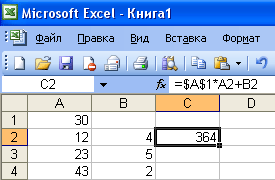 Ввод последовательностей чисел или дат в столбец или строку, путем перетаскивания указателя мыши вдоль столбца или строки осуществляется с помощью команды:автозаполнение;автодополнение;автофильтр;сортировка.Для поиска данных или записей в списках электронных таблиц используются пользовательские фильтры, которые отображают на экране:любые записи;записи, не удовлетворяющие заданным требованиям;только записи, соответствующие определенным условиям, а записи, не удовлетворяющие заданным требованиям, процессор скрывает;числовые данные.Группа символов ######  в ячейке MS Excel означает: Выбранная ширина ячейки, не позволяет разместить в ней результаты вычислений В ячейку введена недопустимая информацияПроизошла ошибка вычисления по формулеВыполненные действия привели к неправильной работе компьютераВ Microsoft Access таблицы можно создать:В режиме конструктора, при помощи мастера, путем введения данных В режиме проектировщика, мастера, планировщикаВ режиме планировщика, конструктора, проектировщикаВ режиме мастера таблиц, мастера форм, планировщика заданийОсновным, обязательным объектом файла базы данных, в котором хранится информация в виде однотипных записей является:ТаблицаЗапросыФормы и отчетыМакросыЗапросы MS Access предназначены:для хранения данных базы;для отбора и обработки данных базы;для ввода данных базы и их просмотра;для автоматического выполнения группы команд.В MS Access фильтрация данных – это:отбор данных по заданному критериюупорядочение данныхредактирование данныхприменение стандартных функцийСети, объединяющие компьютеры в пределах одного помещения называются ….Локальные Компьютерные. Региональные. Глобальные.37. Провайдер – это…Единица информации, передаваемая межсетевым протоколомИмя пользователяКоммерческая служба, обеспечивающая своим клиентам доступ в InternetСистемный администратор38. Программы для просмотра Web – страниц называют:УтилитамиРедакторами HTMLБраузерамиСистемами проектирования39. Адрес страницы в Internet  начинается с …http:// mail://http://mailhtml://40. Задан адрес электронной почты в сети Интернет: user_name@mtu-net.ru  Укажите имя владельца этого электронного адреса….ruusermtu-net.ruuser_name41. Формальное исполнение алгоритма – это: Исполнение алгоритма конкретным исполнителем с полной записью его рассуждений, Разбиение алгоритма на конкретное число команд и пошаговое их исполнение, Исполнение алгоритма не требует рассуждений, а осуществляется исполнителем автоматически Исполнение алгоритма осуществляется исполнителем на уровне его знаний 42. Скорость работы компьютера зависит от:Тактовой частоты обработки информации в процессоре;Наличия или отсутствия подключенного принтера;Объема внешнего запоминающего устройства;Частоты нажатия клавиш43.  Информатика - это наука о расположении информации на технических носителях; информации, ее хранении и сортировке данных; информации, ее свойствах, способах представления, методах сбора, обработки, хранения и передачи; применении компьютера в учебном процессе.    44. База данных представлена в табличной форме. Запись образует… поле в таблицеимя полястроку в таблицеячейку 45. Электронная почта (e-mail) позволяет передавать… только сообщения только файлы сообщения и приложенные файлы видеоизображение Объединение компьютерных сетей с собственным уникальным именем
 называют:СайтТрафикДоменЛокальная сеть47. Протокол компьютерной сети - это:линия связи, пространство для распространения сигналов, аппаратура передачи данныхпрограмма, позволяющая преобразовывать информацию в коды ASCIIколичество передаваемых байтов в минутунабор правил, обусловливающий порядок обмена информацией в сети.48. Особенность поля "счетчик" в базе данных состоит в том, что оно:служит для ввода числовых данных;данные хранятся не в поле, а в другом месте, а в поле хранится только указатель на то, где расположен текст;имеет ограниченный размер;имеет свойство автоматического наращивания.49. АСУ (автоматизированные системы управления) — это:комплекс технических средств, обеспечивающий управление объектом в производственной, научной или общественной жизни; комплекс компьютерных программ, обеспечивающий управление объектом в производственной, научной или общественной жизни; система принятия управленческих решений с привлечением компьютера; комплекс технических и программных средств, обеспечивающий управление объектом в производственной, научной или общественной жизни.50. ГИС (геоинформационные системы) — это:информационные системы в предметной области — география; системы, содержащие топологические базы данных на электронных картах; глобальные фонды и архивы географических данных; компьютерная программа для построения изображений рельефов местности.Ответы к тесту:РАССМОТРЕНОНа заседании ШМОПротокол № 1От «____» ________ 2017 г.Руководитель ШМО ______З.М. МузафинаСОГЛАСОВАНОЗам. директора по УВР______ З.Ч. МусинаУТВЕРЖДАЮДиректор МБОУ Школа № 71_______ О.С. АлексееваПриказ №       от «   » августа 2017 г.№ Тема Количество часов1 Компьютер как средство автоматизации информационных процессов82 Моделирование и формализация83 Базы данных. Системы управления базами данных СУБД)11 4Информационное общество2 5Повторение5ВСЕГО:34№Наименование раздела и темы урокаКол-во часовДата проведенияДата проведенияПо плануПо факту1. Компьютер как средство автоматизации информационных процессов 81Инструкция по ТБ на уроках информатики. 1.1. История развития вычислительной техники. Практическая работа 1.1. Виртуальные компьютерные музеи102.0921.2. Архитектура персонального компьютера. Практическая работа 1.2. Сведения об архитектуре компьютера109.0931.3. Операционные системы. 1.3.1. Основные характеристики операционных систем. 1.3.2. Операционная система Windows. Практические работы 1.3. Сведения о  логических разделах диска. 1.4. Значки и ярлыки на рабочем столе116.0941.4. Защита от несанкционированного доступа к информации. 1.4.1. Защита с использованием паролей. 1.4.2. Биомерическая защита. Практическая работа 1.7. Биометрическая защита: идентификация по характеристикам речи123.0951.5. Физическая защита данных130.0961.6. Защита от вредоносных программ. 1.6.1. Вредоносные и антивирусные программы. 1.6.2. Компьютерные вирусы и защита от них. Практическая работа 1.8. Защита от компьютерных вирусов17.1071.6.3. Сетевые черви и защита от них. 1.6.4. Троянские программы и защита от них. 1.6.5. Хакерские утилиты и защита от них114.108Контрольная работа 1. Компьютер как средство автоматизации информационных процессов121.102. Моделирование и формализация 8 92.1. Моделирование как метод познания. 2.2. Системный подход в моделировании128.10102.3. Формы представления моделей. 2.4. Формализация111.11112.5. Основные этапы разработки и исследования моделей на компьютере. Практическая работа 2.1. Создание простых моделей118.11122.6. Исследование интерактивных компьютерных моделей. 2.6.1. Исследование физических моделей. 2.6.2. Исследование астрономических моделей. Практическая работа 2.2. Создание физических моделей125.11132.6.3. Исследование алгебраических моделей. 2.6.4. Исследование геометрических моделей (планиметрия), 2.6.5. (стереометрия). Практическая работа 2.3. Создание математических моделей12.12142.6.6. Исследование химических моделей. Практическая работа 2.4. Создание химических моделей19.12152.6.7. Исследование биологических моделей. Практическая работа 2.5. Создание биологических моделей.116.1216Контрольная работа 2. Моделирование и формализация. Контрольная работа в форме теста123.123. Базы данных. Системы управления базами данных (СУБД)11173.1. Табличные базы данных. 3.2. Система управления базами данных.130.12183.2.1. Основные объекты СУБД: таблицы, формы, запросы, отчеты120.0119Практическая работа 3.1. Создание табличной базы данных127.01203.2.2. Использование формы для просмотра и редактирования записей в табличной базе данных. Практическая работа 3.2. Создание формы в табличной базе данных13.02213.2.3. Поиск записей в табличной базе данных с помощью фильтров и запросов. Практическая работа 3.3. Поиск записей в табличной базе данных с помощью фильтров и запросов110.03223.2.4. Сортировка записей в табличной базе данных. Практическая работа 3.4. Сортировка записей в табличной базе данных117.02233.2.5. Печать данных с помощью отчетов. Практическая работа 3.5. Создание отчета в табличной базе данных124.02243.3. Иерархические базы данных13.0325Практическая работа 3.6. Создание генеалогического древа семьи110.03263.4. Сетевые базы данных117.0327Контрольная работа 3. Базы данных124.034. Информационное общество2284.1. Право в Интернете. 4.2. Этика в Интернете17.04294.3. Перспективы развития информационных и коммуникационных технологий. Тест "Информационное общество"114.045.Повторение.530Тема 1. Информация. Кодирование информации. Тема 2. Устройство компьютера и программное обеспечение121.0431Тема 3. Алгоритмизация и программирование128.0432Тема 4. Основы логики и логические основы компьютера15.0533Тема 5. Моделирование и формализация112.0534Тема 6. Сетевые базы данных119.05№ заданияответ№ заданияответ1b26d2a27d3b28b4d29a5a30c6b31a7b32a8b33a9a34b10c35a11c36a12c37c13b38c14c39a15b40d16c41c17b42a18a43c19b44c20d45c21b46c22a47c23c48d24b49d25a50b